LKS2 Is the cross a symbol of love, sacrifice or commitment for Christians?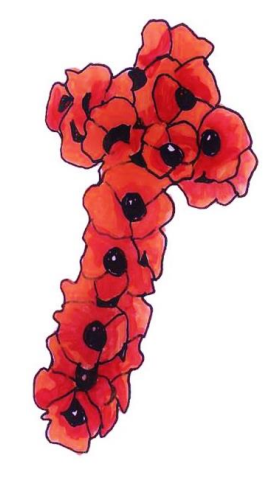 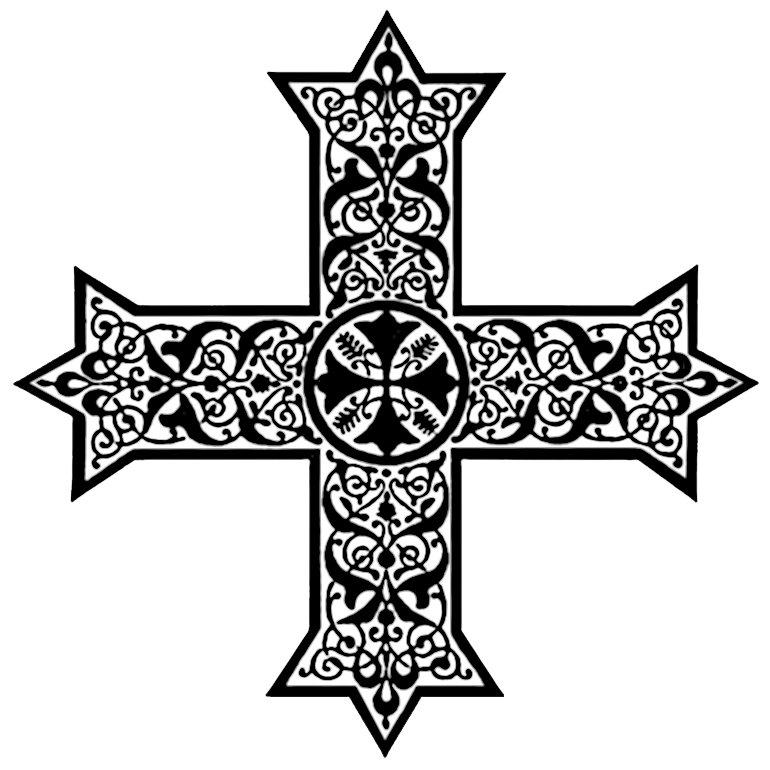 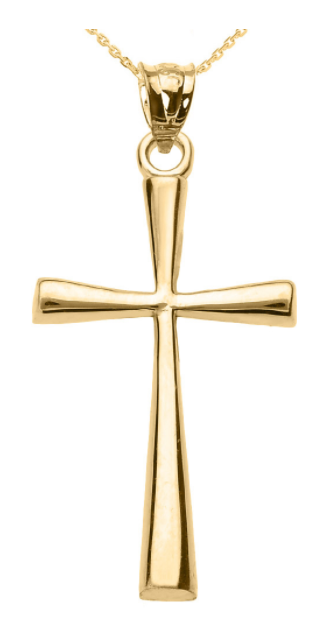 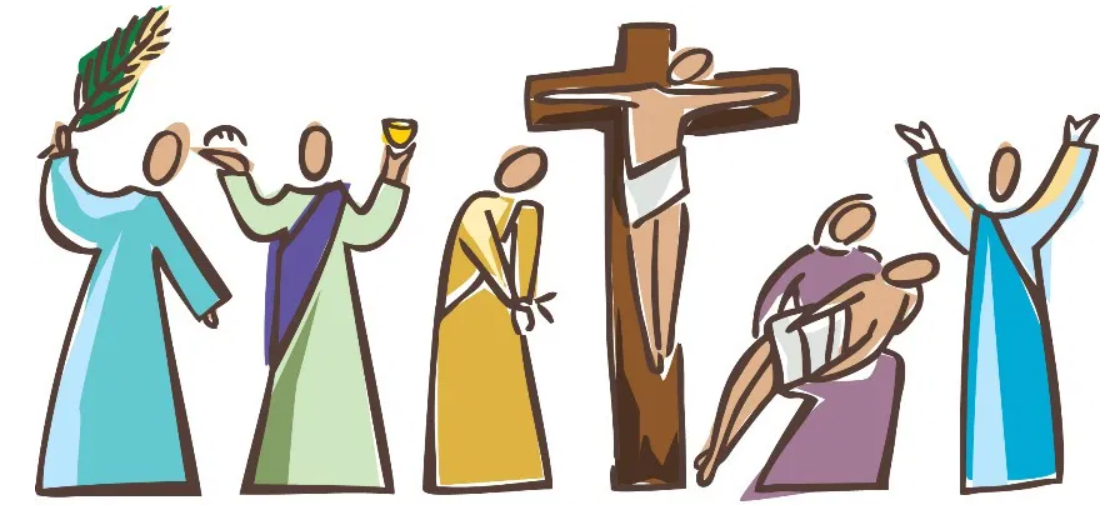 TThgehe What words should we understand and be able to use?SacrificeChristians believe Jesus made a great sacrifice, coming from Heaven to be born on Earth and die on a cross. CrucifixA crucifix is a cross with a picture or image of Jesus on it. Holy weekHoly week begins with Palm Sunday, and includes the Last Supper, arrest, trial, crucifixion, burial and resurrection of Jesus.